Sandhurst Primary School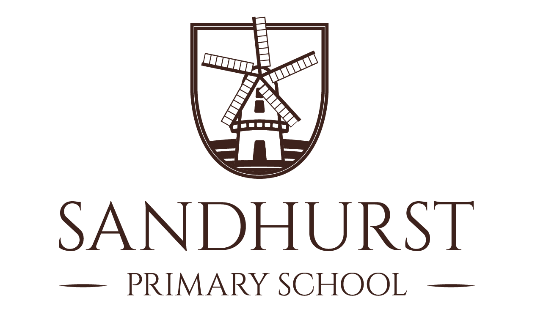 Job Description for a Teacher MPS Qualification  QTS.Experience  Appropriate and successful teaching.Experience of reflecting on your teaching practice and using this self-evaluation to further develop your skills as a classroom practitioner.  A high level of effective teaching skills resulting in lessons which are consistently good/outstanding.Experience of providing extracurricular activities for children. An interest in Mental Health and Wellbeing for children.Knowledge and Skills  Understanding of the theory and practice involved in providing an effective child centred education, through teaching and learning. Able to demonstrate a good level of written and spoken English and excellent IT skills. The ability to create a rich learning environment through:  establishing and maintaining a purposeful working atmosphere; planning, preparation and delivery of programmes of work as appropriate; assessing and recording the progress of children’s learning in order to inform the next step for teaching and learning.  The ability to teach using a variety of styles and approaches: e.g. whole class, groups and individuals. Successfully deploy a wide range of effective behaviour management strategies. Knowledge and understanding of the teacher’s role in safeguarding and the promotion of the well-being of children.  Theory and practice providing effectively for the individual needs of all children.Excellent, positive, calm classroom behaviour management. Effective organisational and time management skills. Commitments  Commitment to the principle of Equal Opportunities and an understanding of equality issues (e.g. relating to gender, race and disability) and community cohesion in education.  Commitment and ability to work as part of a team with both teaching and support staff.  Commitment to working with parents / carers.  Commitment to high expectations for pupil progress, attainment and behaviour. Commitment to furthering own professional knowledge, skills and abilities. Personal Qualities Personal vision of excellence in primary education. Personal “presence” and confidence. Warmth and sensitivity, flexibility and maturity of approach.Good communication skills.A commitment to teamwork. Tact and diplomacy, along with a sense of humour.Willingness to take part in the broader life of the School.